Policy Topics and Associated Processes and ProceduresAn important part of your role as a Disability Services Provider is to help the college or university stay in compliance with Civil Rights and Access laws for people with disabilities. This is an enormous undertaking, but it helps to narrow the scope into two main areas: the ability to request reasonable accommodations and the channels to file a grievance. The following infographic provides a broad overview of policies, process, and procedures that are essential for every Disability Services Office. 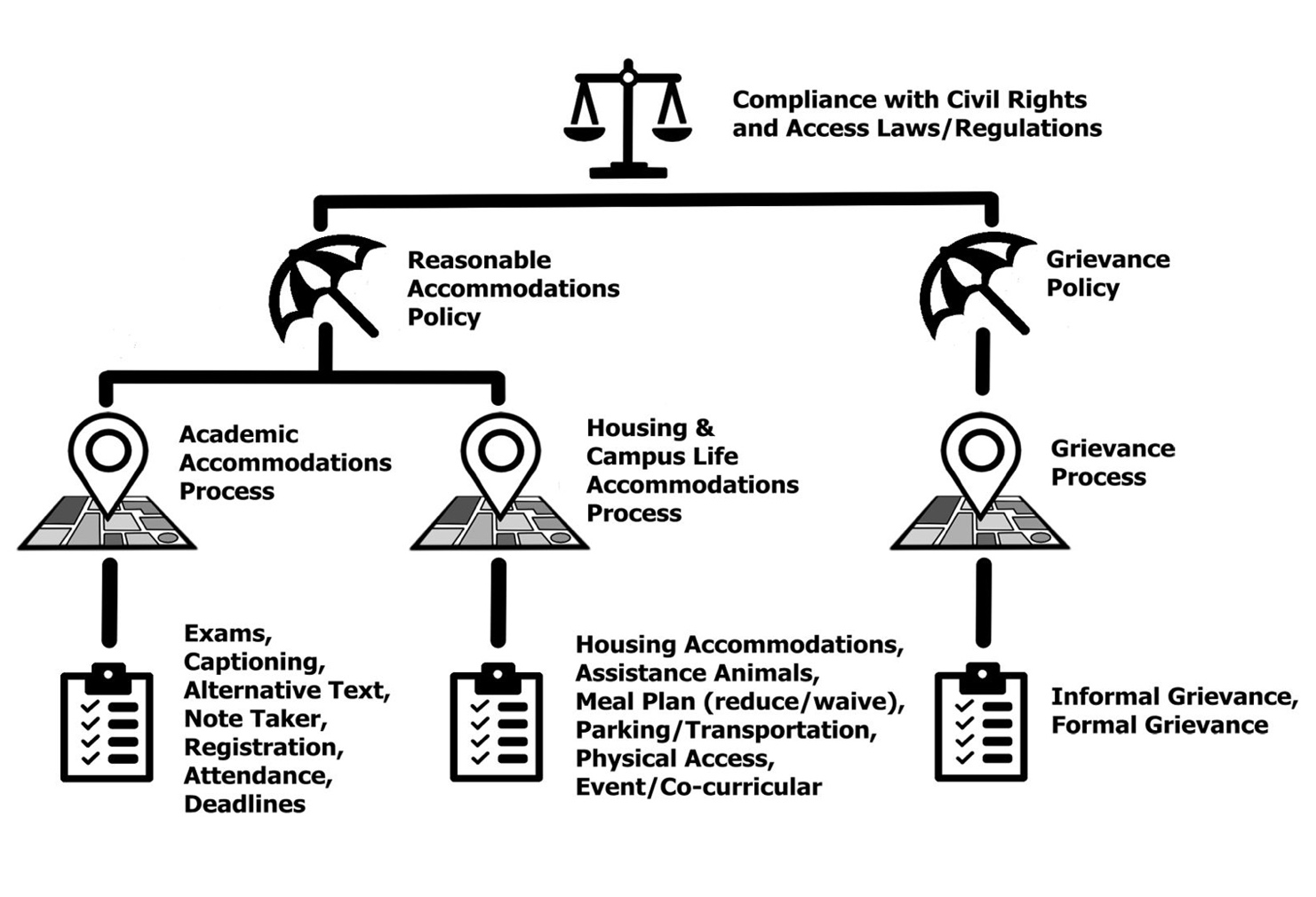 